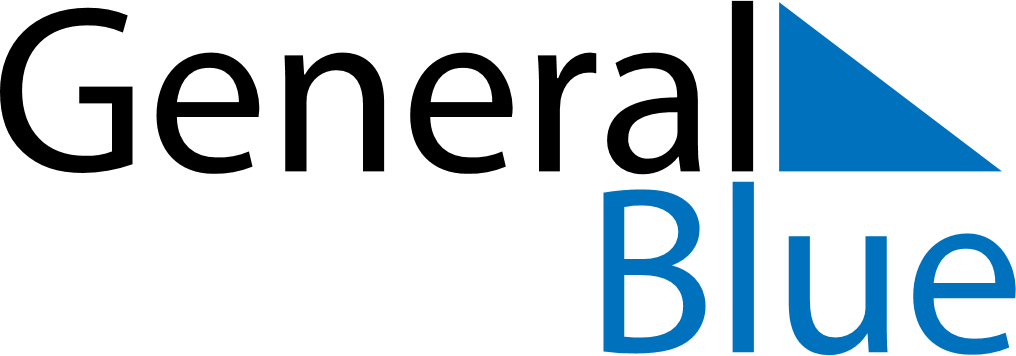 Haiti 2021 HolidaysHaiti 2021 HolidaysDATENAME OF HOLIDAYJanuary 1, 2021FridayIndependence DayJanuary 2, 2021SaturdayAncestry DayJanuary 6, 2021WednesdayEpiphanyFebruary 15, 2021MondayLundi GrasFebruary 16, 2021TuesdayMardi GrasFebruary 17, 2021WednesdayAsh WednesdayApril 2, 2021FridayGood FridayApril 4, 2021SundayEaster SundayMay 1, 2021SaturdayLabour DayMay 13, 2021ThursdayAscension DayMay 18, 2021TuesdayFlag and Universities’ DayJune 3, 2021ThursdayCorpus ChristiAugust 15, 2021SundayAssumptionOctober 17, 2021SundayAnniversary of the death of DessalinesNovember 1, 2021MondayAll Saints’ DayNovember 2, 2021TuesdayAll Souls’ DayNovember 18, 2021ThursdayBattle of Vertières DayDecember 5, 2021SundayDiscovery DayDecember 25, 2021SaturdayChristmas Day